ADAY ÖĞRETMEN YETİŞTİRME PROGRAMI  Aday öğretmenlere yetiştirme sürecinde, 1-384 saat sınıf içi ve okul içi-Atandıkları Okul Müdürlüğünce gerçekleşecektir. 2-90 saat okul dışı faaliyetleri-Derik İlçe  Milli Eğitim Müdürlüğünün Bünyesinde yapılacaktır.  3-168 saat hizmetiçi eğitim faaliyetleri olmak üzere –Derik İlçe Milli Eğitim Müdürlüğünün Bünyesinde Planlama Doğrultusunda Yapılacaktır.Toplam: 642 saat eğitim verilecektir.SıraÇalışma KonularıSüre(Saat)Sınıf ve Okul İçi Faaliyetler(384 Saat)1Ders Planlama/Hazırlık/Değerlendirme 144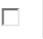 Fiilen girdiklerderslerde ve bu derslere hazırlık safhasında gerçekleşecektir.(Öğretmen Yetiştirme ve Geliştirme Genel Müdürlüğü 17/10/2016 Tarihli Yazısı)Sınıf ve Okul İçi Faaliyetler(384 Saat)2Ders Uygulaması90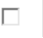 Fiilen girdikler derslerde ve bu derslere hazırlık safhasında gerçekleşecektir.(Öğretmen Yetiştirme ve Geliştirme Genel Müdürlüğü 17/10/2016 Tarihli Yazısı)Sınıf ve Okul İçi Faaliyetler(384 Saat)3Ders İzleme5417/10/2016 Tarihinden başlayarak 27 hafta sürecek.Her hafta 2 saat olacak şekilde öğretmenin boş saattine ve gününe göre Okul İdaresince  planlanacaktır.Tarih ve girilecek ders belirtilecek şekilde planlama çizelgesi oluşturulacaktır. Sınıf ve Okul İçi Faaliyetler(384 Saat)4Okul İçi Gözlem ve Uygulamalar 9617/10/2016 tarihinden başlayarak 24 Hafta  sürecek. Her hafta 4 saat olacak şekilde öğretmenin boş saattine ve gününe göre Okul İdaresince  planlanacaktır. Tarih ve girilecek ders belirtilecek şekilde planlama çizelgesi oluşturulacaktırOkul Dışı Faaliyetler (90 Saat)5Şehir Kimliğini Tanıma 1817-21(1.Hafta)/24-28 Ekim(2.Hafta) -30 Eylül -04 Kasım(3.Hafta)Öğretmenin Boş Gün ve Saattine göre  İlçe Mili Eğitim Müdürlüğünce Planlanan  Gruplar Halinde Yapılacaktır.Okul Dışı Faaliyetler (90 Saat)6Kurumsal İşleyiş 1807-11(4.Hafta)/14-18Kasım(5.Hafta) -21 -25Kasım(6.Hafta)Öğretmenin Boş Gün ve Saattine göre  İlçe Mili Eğitim Müdürlüğünce Planlanan  Gruplar Halinde Yapılacaktır.Okul Dışı Faaliyetler (90 Saat)7Yanı Başımızdaki Okul 1828 Kasım -02 Aralık(7.Hafta)/05-09 Aralık(8.Hafta) -12 -16 Aralık (9.Hafta)Öğretmenin Boş Gün ve Saattine göre  İlçe Mili Eğitim Müdürlüğünce Planlanan  Gruplar Halinde Yapılacaktır.Okul Dışı Faaliyetler (90 Saat)8Tecrübeyle Buluşma 1219 -23 Aralık(10.Hafta)/26-30 Aralık(11.Hafta) -Öğretmenin Boş Gün ve Sattine göre  İlçe Mili Eğitim Müdürlüğünce Planlanan  Gruplar Halinde YapılacaktırOkul Dışı Faaliyetler (90 Saat)9Gönüllülük ve Girişimcilik Çalışmaları 1202 -06 Ocak 2017 (12.Hafta)/09-13 Ocak 2017(13.Hafta) Öğretmenin Boş Gün ve Saattine göre  İlçe Mili Eğitim Müdürlüğünce Planlanan  Gruplar Halinde YapılacaktırOkul Dışı Faaliyetler (90 Saat)10Mesleki Gelişim ve Kariyer 1216 -20 Ocak(14.Hafta)/23-27 Ocak (15.Hafta) -Öğretmenin Boş Gün ve Sattine göre  İlçe Mili Eğitim Müdürlüğünce Planlanan  Gruplar Halinde YapılacaktırKitap Okuma 11Kitap Okuma (5 adet)Aday Öğretmenler Tarafından Ekteki Önerilen  Kitap Listesine göre okunarak ,ilgili formlar doldurulacak.(      Form)Film İzleme 12Film İzleme (10 adet)Aday Öğretmenler Tarafından Ekteki Önerilen  Kitap Listesine göre okunarak ,ilgili formlar doldurulacak.(      Form)Hizmet İçi Eğitimler (168 Saat)13Türkiye’de Demokrasi Serüveni ve 15 Temmuz Süreci6Milli Eğitim Müdürlüğünce Planlacak Takvim Doğrultusunda Okullara Bildirelecektir.Hizmet İçi Eğitimler (168 Saat)14Anadolu’da Çok Kültürlülük, Kaynakları ve Eğitime Yansımaları60Milli Eğitim Müdürlüğünce Planlacak Takvim Doğrultusunda Okullara Bildirelecektir.Hizmet İçi Eğitimler (168 Saat)15Kültür ve Medeniyetimizde Eğitim Anlayışının Temelleri 18Milli Eğitim Müdürlüğünce Planlacak Takvim Doğrultusunda Okullara Bildirelecektir.Hizmet İçi Eğitimler (168 Saat)16Dünden Bugüne Öğretmenlik12Milli Eğitim Müdürlüğünce Planlacak Takvim Doğrultusunda Okullara Bildirelecektir.Hizmet İçi Eğitimler (168 Saat)17İnsanı Değerlerimiz ve Meslek Etiği 12Milli Eğitim Müdürlüğünce Planlacak Takvim Doğrultusunda Okullara Bildirelecektir.Hizmet İçi Eğitimler (168 Saat)18Öğretmenlikle İlgili Mevzuat Programı 12Milli Eğitim Müdürlüğünce Planlacak Takvim Doğrultusunda Okullara Bildirelecektir.Hizmet İçi Eğitimler (168 Saat)19Etkili İletişim ve Sınıf Yönetimi 12Milli Eğitim Müdürlüğünce Planlacak Takvim Doğrultusunda Okullara Bildirelecektir.Hizmet İçi Eğitimler (168 Saat)20Milli Eğitim Sisteminde Güncel Uygulamalar 12Milli Eğitim Müdürlüğünce Planlacak Takvim Doğrultusunda Okullara Bildirelecektir.Hizmet İçi Eğitimler (168 Saat)21Gelişmiş Ülkelerin Eğitim Sistemleri, Uluslararası Kuruluşların Sisteme Yansımaları 12Milli Eğitim Müdürlüğünce Planlacak Takvim Doğrultusunda Okullara Bildirelecektir.Hizmet İçi Eğitimler (168 Saat)22Ulusal ve Uluslararası Eğitim Projeleri ve Örnek Projeler 12Milli Eğitim Müdürlüğünce Planlacak Takvim Doğrultusunda Okullara Bildirelecektir.